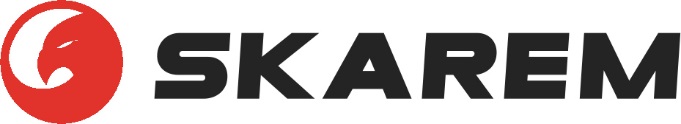 Stalowa Wola, dn. ………….PROTOKÓŁ ZDAWCZO-ODBIORCZY LAPTOPAW dniu……………... zdajęLaptop(marka)………………………………..Numer seryjny ………………………………….Wraz z ładowarką. Sprzęt ……………………..						……………………..      (przekazujący)							            (odbierający)